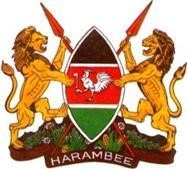                                   Republic of Kenya                                  MINISTRY OF LANDS AND PHYSICAL PLANNING    SUMMARY OF NUMBER OF LAND TRANSACTIONS IN NAIROBI                                  Republic of Kenya                                  MINISTRY OF LANDS AND PHYSICAL PLANNING                        SUMMARY OF NUMBER OF LAND TRANSACTIONS IN NAIROBI2021Detail Jan Feb March April May June July Aug Sept Oct Nov Dec TOTAL 1.  Transfers 56859077066152052446460964953552.  Charges/ Mortgage 32237154746634132832433738834243.  Discharges/ Reconveyance 20425233526822523627025727623234.  Indenture/ conveyance 948985861585.  Leases/ Sublease 428526697589661454384492155957906.  New Leases/ Grants 6818027319626623821613113347.  Surrender 5546755360924234284858.  Sub-division/ Partition 51394761202589.  Provisional Certificate of Title / PCT 37496141403153444339910.  Certificate of title 6501242311522214411.  Power of Attorney/ Revocation 149171220128135122142204179145012.  Plans ( floor, site & building) 197464193274241168188141216208213.  Indemnity/ Deed of Indemnity 11111913172528213217714.  Deed of Trust/ Trust Deed 27355035234744396636615.  Deed Poll 47427359426061618352816.  Agreements 25991372015464819217.  Certificate of Incorporation/ PS 2191813517821912118.  Will 8127168935138119.  Grants of Easement  13208153133620.  Death Certificate 712149111311111810621.  Assignment 15123231145022.  Grants of Letters of Administration 15101121202317162716023.  License/ Easement 42421373385524.  Assent 158119947667525.  Orders ( court, vesting) 17222423141811141215526.  Partnership/ Amalgamation 3 120203301427.  Rectification ( application of rectification, deed of rectification, rectification of register) 22272514241316101316428.  Caution/ Caveat 616285542114664754470229.  Deed plan 57129214121948434236307105255130.  Change of User 33183220183613245124531.  Decree 6574682424432.  Deed i.e. retire, appointment 677111285416133.  Bonds 4200000017TOTAL 2,5103,0963,8133,1593,9113,0102,4942,8593,94028,792